Р А С П О Р Я Ж Е Н И Еот 25.07.2017  №  1424-рг. МайкопО предоставлении разрешения на отклонение от предельных параметров разрешенного строительства объекта капитального строительства по ул. 9 Января, 123 г. МайкопаГражданин Стрелков Сергей Николаевич обратился в Комиссию по подготовке проекта Правил землепользования и застройки муниципального образования «Город Майкоп» с заявлением о предоставлении разрешения на отклонение от предельных параметров разрешенного строительства объектов капитального строительства - для реконструкции индивидуального жилого дома по ул. 9 Января, 123 г. Майкопа на расстоянии 1 м от границ земельных участков по ул. 9 Января, 125,                             ул. Ж. Попова, 64 и 66 г. Майкопа, по границе земельного участка                                    ул. 9 Января, 121 г. Майкопа и по красной линии проезда с ул. 9 Января                  г. Майкопа.В соответствии с действующим законодательством проведены публичные слушания по проекту распоряжения Администрации муниципального образования «Город Майкоп» «О предоставлении разрешения на отклонение от предельных параметров разрешенного строительства объекта капитального строительства по ул. 9 Января, 123
г. Майкопа» (заключение о результатах публичных слушаний опубликовано в газете «Майкопские новости» от 15.07.2017 № 395-400).В соответствии со статьей 40 Градостроительного кодекса Российской Федерации, Уставом муниципального образования «Город Майкоп» и Протоколом заседания Комиссии по подготовке проекта Правил землепользования и застройки муниципального образования «Город Майкоп» от 07.06.2017 № 49:1. Предоставить Стрелкову С.Н. разрешение на отклонение от предельных параметров разрешенного строительства объекта капитального строительства - для реконструкции индивидуального жилого дома по ул. 9 Января, 123 г. Майкопа на расстоянии 1,0 м от границ земельных участков по ул. 9 Января, 125, ул. Ж. Попова, 64 и 66 г. Майкопа, по границе земельного участка ул. 9 Января, 121 г. Майкопа и по красной линии проезда с ул. 9 Январяг. Майкопа.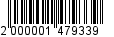 2. Управлению архитектуры и градостроительства муниципального образования «Город Майкоп» внести соответствующее изменение в информационную систему обеспечения градостроительной деятельности муниципального образования «Город Майкоп».3. Опубликовать настоящее распоряжение в газете «Майкопские новости» и разместить на официальном сайте Администрации муниципального образования «Город Майкоп».4. Распоряжение «О предоставлении разрешения на отклонение от предельных параметров разрешенного строительства объекта капитального строительства по ул. 9 Января, 123 г. Майкопа» вступает в силу со дня его опубликования.Глава муниципального образования «Город Майкоп»					                 		     А.В. НаролинАдминистрация муниципального 
образования «Город Майкоп»Республики Адыгея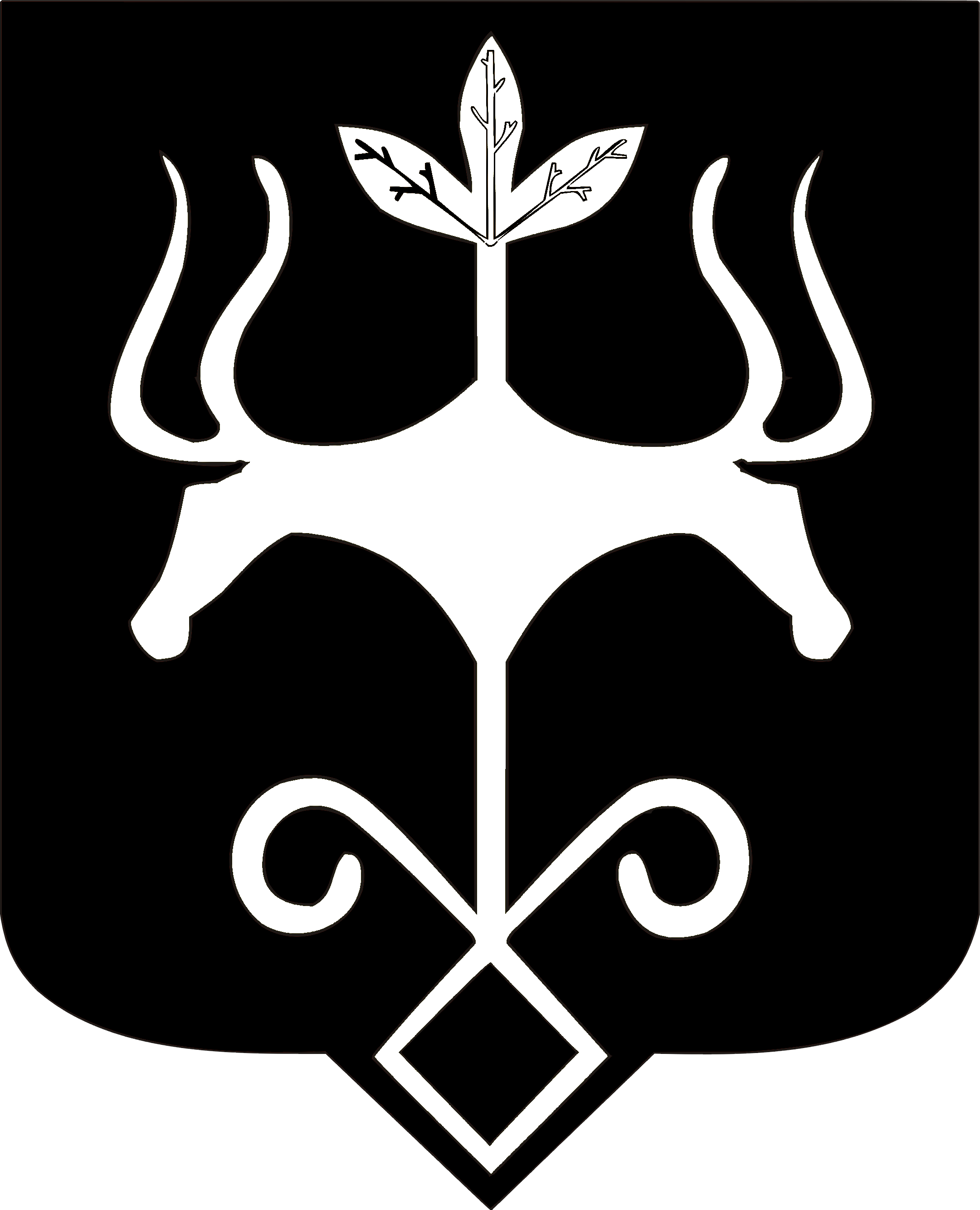 Адыгэ Республикэммуниципальнэ образованиеу
«Къалэу Мыекъуапэ» и Администрацие